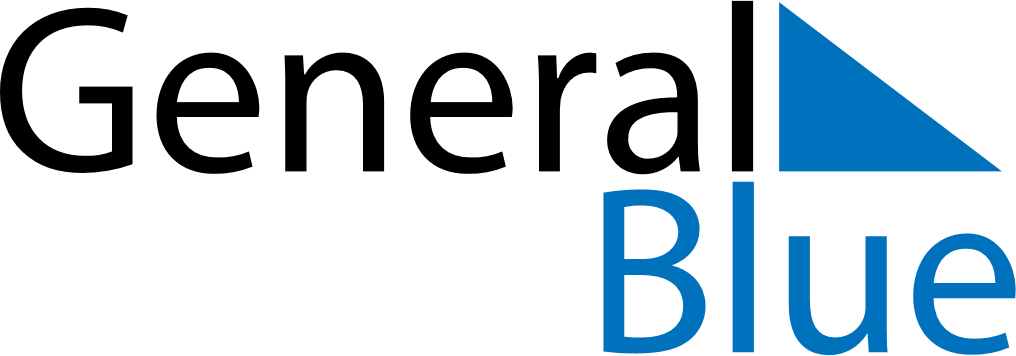 Italy 2020 HolidaysItaly 2020 HolidaysDATENAME OF HOLIDAYJanuary 1, 2020WednesdayNew Year’s DayJanuary 6, 2020MondayEpiphanyApril 12, 2020SundayEaster SundayApril 13, 2020MondayEaster MondayApril 25, 2020SaturdayLiberation DayMay 1, 2020FridayLabour DayMay 10, 2020SundayMother’s DayJune 2, 2020TuesdayRepublic DayAugust 15, 2020SaturdayAssumptionNovember 1, 2020SundayAll Saints’ DayDecember 8, 2020TuesdayImmaculate ConceptionDecember 25, 2020FridayChristmas DayDecember 26, 2020SaturdayBoxing Day